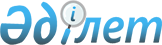 Об утверждении коэффициента зонирования, учитывающего месторасположение объекта налогообложения по Темирскому району
					
			Утративший силу
			
			
		
					Постановление акимата Темирского района Актюбинской области от 25 ноября 2019 года № 260. Зарегистрировано Департаментом юстиции Актюбинской области 26 ноября 2019 года № 6490. Утратило силу постановлением акимата Темирского района Актюбинской области от 30 ноября 2020 года № 251
      Сноска. Утратило силу постановлением акимата Темирского района Актюбинской области от 30.11.2020 № 251 (вводится в действие с 01.01.2021).
      В соответствии со статьями 31, 37 Закона Республики Казахстан от 23 января 2001 года "О местном государственном управлении и самоуправлении в Республике Казахстан", пунктом 6 статьи 529 Кодекса Республики Казахстан от 25 декабря 2017 года "О налогах и других обязательных платежах в бюджет" (Налоговый кодекс) акимат Темирского района ПОСТАНОВЛЯЕТ:
      1. Утвердить коэффициент зонирования, учитывающий месторасположение объекта налогообложения по Темирскому району согласно приложению.
      2. Государственному учреждению "Аппарат акима Темирского района" в установленном законодательством порядке обеспечить государственную регистрацию настоящего постановления в Департаменте юстиции Актюбинской области.
      3. Контроль за исполнением настоящего постановления возложить на курирующего заместителя акима Темирского района.
      4. Настоящее постановление вводится в действие с 1 января 2020 года. 
      Аким Темирского района                                          Ж. Калмаганбетов
      СОГЛАСОВАНО:
      Руководитель республиканского
      государственного учреждения
      "Управление государственных
      доходов по Темирскому району"
      "_____" _________ 2019 года С. Айжариков Коэффициенты зонирования, учитывающих месторасположение объекта налогообложения в населенном пункте
					© 2012. РГП на ПХВ «Институт законодательства и правовой информации Республики Казахстан» Министерства юстиции Республики Казахстан
				Утверждены постановлением акиматаТемирского района от "25" ноября 2019 года№ 260
№
Месторасположение объекта налогообложения в населенном пункте
Коэффициент зонирования
Аксайский сельский округ
1
село Аксай
2,1
2
село Шыгырлы
1,95
3
село Ащысай
1,8
4
село Бирлик
1,8
Алтыкарасуский сельский округ
5
село Алтыкарасу
2,1
6
село Енбекши
1,95
7
село Сарытогай
1,95
Каиындинский сельский округ
8
село Кумкудук
1,95
9
село Бабатай
1,95
10
село Щибулак
1,8
Кенестуский сельский округ
11
село Копа
2,25
12
село Щитубек
1,8
13
станция Калмаккырган
2,2
Саркульский сельский округ
14
село Саркуль
2,3
15
село Кумсай
1,8
16
село Копа
1,8
город Темир
17
город Темир
2,25
18
село Жамбыл
1,8
Таскопинский сельский округ
19
село Таскопа
2,1
Шубаркудыкский сельский округ
20
поселок Шубаркудык
2,45
Жаксымайский сельский округ
21
село Шубаркудык
2,45
22
станция Жаксымай
1,95
Кенкиякский сельский округ
23
село Кенкияк
2,3
24
село Башенкуль
1,8
Шубаршийский сельский округ
25
поселок Шубарши
2,3